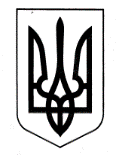 ХАРКІВСЬКА ОБЛАСНА ДЕРЖАВНА АДМІНІСТРАЦІЯДЕПАРТАМЕНТ НАУКИ І ОСВІТИ НАКАЗ12.02.2019					    Харків					№ 33Про участь учнів Харківського обласного вищого училища фізичної культури і спорту у чемпіонаті України серед команд вищої ліги, VІ тур Відповідно до Положення про Департамент науки і освіти Харківської обласної державної адміністрації, затвердженого розпорядженням голови обласної державної адміністрації від 16.04.2018 № 284, враховуючи План спортивно-масових заходів Харківського обласного вищого училища фізичної культури і спорту на 2019 рік, затвердженого директором Департаменту науки і освіти Харківської обласної державної адміністрації Л. КАРПОВОЮ від 03.01.2019, керуючись статтею 6 Закону України «Про місцеві державні адміністрації», н а к а з у ю:	1. РЕКОМЕНДУВАТИ директору Харківського обласного вищого училища фізичної культури і спорту А. ПОПОВУ:	1.1. Забезпечити участь учнів відділення волейболу (юнаки) у чемпіонаті України серед команд вищої ліги, VІ тур, що відбудеться у м. Бахмуті Донецької області.		Термін: 22.02.2019-24.02.20191.2. Відрядити до м. Бахмута Донецької області вчителя волейболу (юнаки) Харківського обласного вищого училища фізичної культури і спорту для супроводження учнів відділення волейболу (юнаки).Термін: 22.02.2019-24.02.20192. Витрати по відрядженню учнів та супроводжуючої особи, зазначених у пункті 1 цього наказу, здійснити відповідно до кошторису витрат, затвердженому у  встановленому порядку.3. Контроль за виконанням наказу покласти на заступника директора Департаменту науки і освіти Харківської обласної державної адміністрації – начальника управління освіти і науки В. ІГНАТЬЄВА.Директор Департаменту 							Л. КАРПОВА 